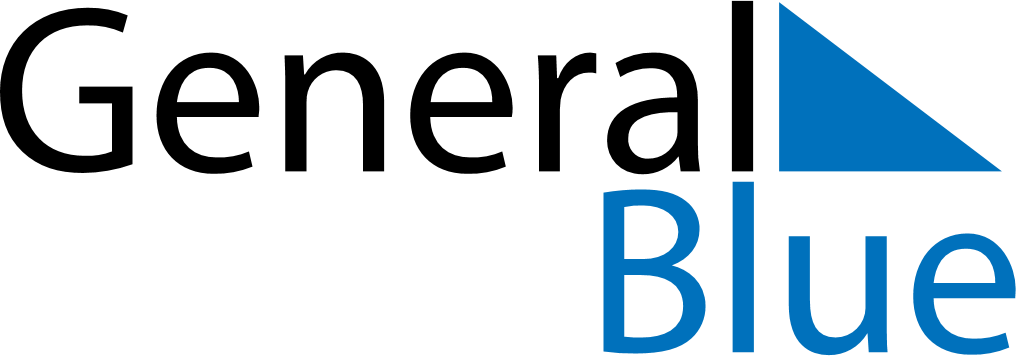 Daily Planner January 10, 2022 - January 16, 2022Daily Planner January 10, 2022 - January 16, 2022Daily Planner January 10, 2022 - January 16, 2022Daily Planner January 10, 2022 - January 16, 2022Daily Planner January 10, 2022 - January 16, 2022Daily Planner January 10, 2022 - January 16, 2022Daily Planner January 10, 2022 - January 16, 2022Daily Planner MondayJan 10TuesdayJan 11WednesdayJan 12ThursdayJan 13FridayJan 14 SaturdayJan 15 SundayJan 16MorningAfternoonEvening